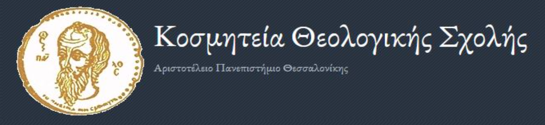 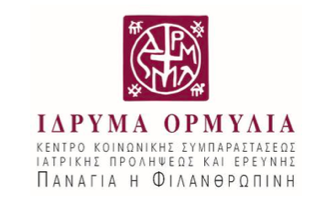 Την Πέμπτη 18 Μαΐου 2023, στους χώρους του Ιδρύματος Ορμύλια, πραγματοποιήθηκε σε συνεργασία με την Κοσμητεία της Θεολογικής Σχολής ΑΠΘ εκδήλωση με θέμα την συμπαράσταση στην υγεία των γυναικών της Θράκης και ειδικότερα την πρόληψη του καρκίνου του μαστού. Το Ίδρυμα Ορμύλια, που ιδρύθηκε το 1982 στην περιοχή Ορμύλια της Χαλκιδικής, αποτελεί έκφραση της βούλησης της Ιεράς Μονής Σίμωνος Πέτρας του Αγίου Όρους και του Ιερού Κοινοβίου “Ευαγγελισμός της Θεοτόκου”, να προσφέρουν στον άνθρωπο και στον πολιτισμό. Το Ίδρυμα Ορμύλια προσφέρει στον άνθρωπο και στην κοινότητα δύο σημαντικά αγαθά, προληπτική ιατρική στο Ιατρικό Κέντρο «Παναγία η Φιλανθρωπινή» και τεχνολογική έρευνα για την μελέτη – τεκμηρίωση των στοιχείων πολιτιστικής κληρονομιάς στο Διαγνωστικό Κέντρο Έργων Τέχνης, δύο κέντρα τα οποία λειτουργούν στο εσωτερικό του Ιδρύματος.Η εκδήλωση αποτέλεσε μια συνεργασία φορέων στην υπηρεσία του πάσχοντος ανθρώπου στο ευρύτερο πλαίσιο μιας σύγχρονης συμβουλευτικής ποιμαντικής. Σκοπός της ήταν ο σχεδιασμός ενός προγράμματος αποτελεσματικής προσέγγισης και ενημέρωσης των γυναικών της Θράκης για το ζήτημα του καρκίνου του μαστού. Η Θράκη συνιστά παράδειγμα αρμονικής συνύπαρξης Χριστιανών και Μουσουλμάνων, με τους θρησκευτικούς ηγέτες, Μητροπολίτες και Μουφτήδες, να συνεργάζονται με σκοπό τη διακονία του λαού. Η διάθεση διακονίας του Ιδρύματος Ορμύλια στο ζήτημα της πρόληψης και το ενδιαφέρον της Θεολογικής Σχολής ΑΠΘ για τα κοινωνικά και ιατρικά ζητήματα των θρησκευτικών κοινοτήτων της Θράκης, αξιοποιούνται επ’ αγαθώ για την οργάνωση προσέλευσης Χριστιανών και Μουσουλμάνων γυναικών στο Ίδρυμα «Ορμύλια», όπου θα τους παρέχεται εντελώς δωρεάν εξέταση με ψηφιακή μαστογραφία.Η επιστημονική ιατρική, η πανεπιστημιακή θεολογία, οι μητροπόλεις, οι μουφτείες, το Άγιον Όρος συνεργάζονται και συνομιλούν για ένα ευαίσθητο και επίκαιρο ζήτημα της κοινωνίας, για ένα ζήτημα κυριολεκτικά ζωής και θανάτου, αυτό του καρκίνου. Το πρόγραμμα που σχεδιάστηκε περιλαμβάνει ενημέρωση των γυναικών της Θράκης από τους θρησκευτικούς ηγέτες για το ζήτημα του καρκίνου του μαστού και εν συνεχεία σε άμεσο χρονικό διάστημα, ομάδες γυναικών υπό την οργάνωση και την εποπτεία Μητροπόλεων και Μουφτειών αντίστοιχα, θα πραγματοποιούν επισκέψεις στο Ίδρυμα Ορμύλια, όπου θα εξετάζονται δωρεάν.Στην εκδήλωση συμμετείχαν εκπρόσωποι των Μητροπολιτών της Θράκης και του επιχώριου Μητροπολίτου Κασσανδρείας, ο εκπρόσωπος του Καθηγουμένου της Ιεράς Μονής Σίμωνος Πέτρας Αγίου Όρους π. Μύρων Σιμωνομετρίτης, οι Μουφτήδες Διδυμοτείχου, Κομοτηνής και Ξάνθης, οι Πρόεδροι των διαχειριστικών επιτροπών των κοινοτήτων της Θράκης, ο Κοσμήτορας της Θεολογικής Σχολής ΑΠΘ καθ. Χρυσόστομος Σταμούλης, ο Πρόεδρος του Τμήματος Θεολογίας ΑΠΘ καθ. Νικόλαος Μαγγιώρος, ο εκπρόσωπος του Προέδρου του Τμήματος Κοινωνικής Θεολογίας και Χριστιανικού Πολιτισμού καθ. π. Αθανάσιος Γκίκας, καθηγήτριες και καθηγητές των Τμημάτων Θεολογίας και Κοινωνικής Θεολογίας και Χριστιανικού Πολιτισμού ΑΠΘ, ο Πρόεδρος του Ιδρύματος Ορμύλια καθ. Αργύριος Δούμας και στελέχη του Ιδρύματος Ορμύλια.https://www.facebook.com/ormylia.foundation/ https://ormyliafoundation.gr/ 